Гвоздики из салфеток.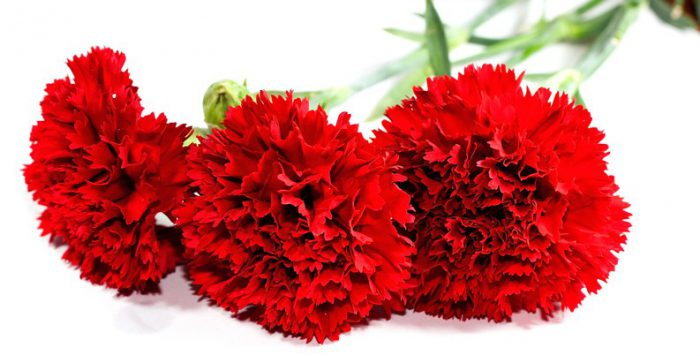 Вам понадобится: трехслойная салфетка красного цвета, проволока.Сложите салфетку гармошкой.Завяжите проволокой в центре, сформировав бантик.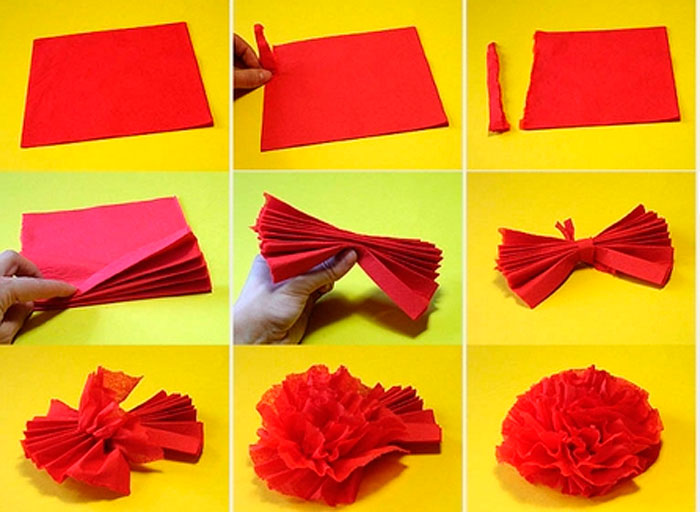 Приподнимите края гармошки, формируя бутон.Такой гвоздикой можно украсить поздравительную открытку.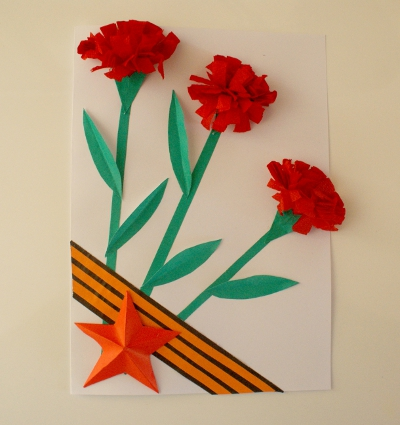 